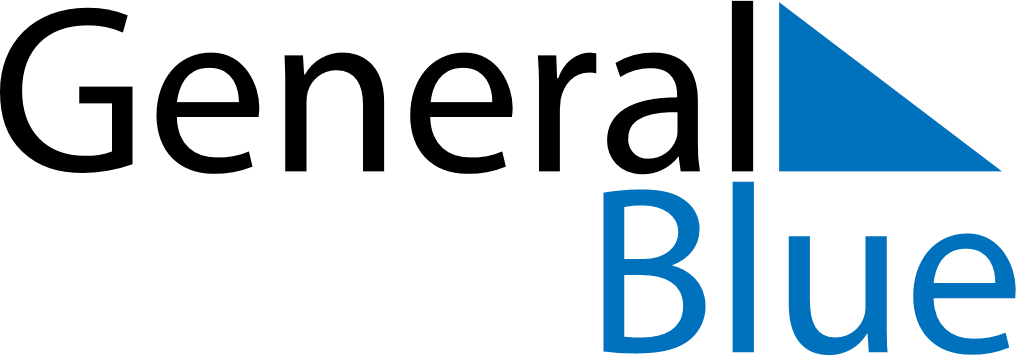 May 2024May 2024May 2024May 2024May 2024May 2024Plains, Texas, United StatesPlains, Texas, United StatesPlains, Texas, United StatesPlains, Texas, United StatesPlains, Texas, United StatesPlains, Texas, United StatesSunday Monday Tuesday Wednesday Thursday Friday Saturday 1 2 3 4 Sunrise: 7:03 AM Sunset: 8:33 PM Daylight: 13 hours and 30 minutes. Sunrise: 7:02 AM Sunset: 8:34 PM Daylight: 13 hours and 31 minutes. Sunrise: 7:01 AM Sunset: 8:34 PM Daylight: 13 hours and 33 minutes. Sunrise: 7:00 AM Sunset: 8:35 PM Daylight: 13 hours and 35 minutes. 5 6 7 8 9 10 11 Sunrise: 6:59 AM Sunset: 8:36 PM Daylight: 13 hours and 36 minutes. Sunrise: 6:58 AM Sunset: 8:37 PM Daylight: 13 hours and 38 minutes. Sunrise: 6:57 AM Sunset: 8:37 PM Daylight: 13 hours and 40 minutes. Sunrise: 6:56 AM Sunset: 8:38 PM Daylight: 13 hours and 41 minutes. Sunrise: 6:56 AM Sunset: 8:39 PM Daylight: 13 hours and 43 minutes. Sunrise: 6:55 AM Sunset: 8:40 PM Daylight: 13 hours and 44 minutes. Sunrise: 6:54 AM Sunset: 8:40 PM Daylight: 13 hours and 46 minutes. 12 13 14 15 16 17 18 Sunrise: 6:53 AM Sunset: 8:41 PM Daylight: 13 hours and 47 minutes. Sunrise: 6:52 AM Sunset: 8:42 PM Daylight: 13 hours and 49 minutes. Sunrise: 6:52 AM Sunset: 8:43 PM Daylight: 13 hours and 50 minutes. Sunrise: 6:51 AM Sunset: 8:43 PM Daylight: 13 hours and 52 minutes. Sunrise: 6:50 AM Sunset: 8:44 PM Daylight: 13 hours and 53 minutes. Sunrise: 6:50 AM Sunset: 8:45 PM Daylight: 13 hours and 55 minutes. Sunrise: 6:49 AM Sunset: 8:46 PM Daylight: 13 hours and 56 minutes. 19 20 21 22 23 24 25 Sunrise: 6:48 AM Sunset: 8:46 PM Daylight: 13 hours and 57 minutes. Sunrise: 6:48 AM Sunset: 8:47 PM Daylight: 13 hours and 59 minutes. Sunrise: 6:47 AM Sunset: 8:48 PM Daylight: 14 hours and 0 minutes. Sunrise: 6:47 AM Sunset: 8:48 PM Daylight: 14 hours and 1 minute. Sunrise: 6:46 AM Sunset: 8:49 PM Daylight: 14 hours and 2 minutes. Sunrise: 6:46 AM Sunset: 8:50 PM Daylight: 14 hours and 4 minutes. Sunrise: 6:45 AM Sunset: 8:50 PM Daylight: 14 hours and 5 minutes. 26 27 28 29 30 31 Sunrise: 6:45 AM Sunset: 8:51 PM Daylight: 14 hours and 6 minutes. Sunrise: 6:44 AM Sunset: 8:52 PM Daylight: 14 hours and 7 minutes. Sunrise: 6:44 AM Sunset: 8:52 PM Daylight: 14 hours and 8 minutes. Sunrise: 6:44 AM Sunset: 8:53 PM Daylight: 14 hours and 9 minutes. Sunrise: 6:43 AM Sunset: 8:54 PM Daylight: 14 hours and 10 minutes. Sunrise: 6:43 AM Sunset: 8:54 PM Daylight: 14 hours and 11 minutes. 